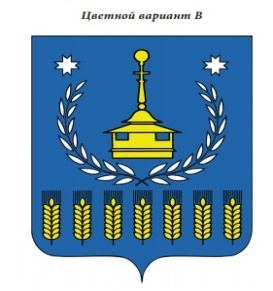 В Е С Т Н И Кправовых актов муниципального образования «Воткинский район»№ 11 ноября 2021 годаОфициальное изданиеосновано в  декабре 2009 годаУдмуртская Республика, г. Воткинск, ул. Красноармейская,  43а, 2021 годВестник  правовых актов Администрации муниципального образования «Воткинский район Удмуртской Республики издается в соответствии с решением Совета депутатов муниципального образования «Воткинский район Удмуртской Республики»  от 23.12.2009 г. № 325  «Об учреждении средства массовой информации «Вестник правовых актов  муниципального образования «Воткинский район Удмуртской Республики»                                            С О Д Е Р Ж А Н И Е                                                                  стрАДМИНИСТРАЦИЯ  МУНИЦИПАЛЬНОГО ОБРАЗОВАНИЯ «ВОТКИНСКИЙ РАЙОН»«ВоткА ЁРОС» МУНИЦИПАЛ КЫЛДЫТЭТЛЭН АдминистрациЕЗПОСТАНОВЛЕНИЕ03 ноября 2021 года                                                                                                               №1237г. ВоткинскОб установлении муниципальных маршрутов регулярных перевозок	В соответствии с Федеральным законом от 06.10.2003 года № 131-ФЗ «Об общих принципах организации местного самоуправления в Российской Федерации», Федеральным законом от 13.07.2015 года № 220-ФЗ «Об организации регулярных перевозок пассажиров и багажа автомобильным транспортом и городским наземным электрическим транспортом в Российской Федерации и о внесении изменений в отдельные законодательные акты Российской Федерации», Постановлением Администрации муниципального образования «Воткинский район» от 01.09.2017 года № 1515 «Об организации транспортного обслуживания населения на муниципальных маршрутах регулярных перевозок на территории муниципального образования «Воткинский район», руководствуясь Уставом муниципального образования «Воткинский район»,	Администрация муниципального образования «Воткинский район» ПОСТАНОВЛЯЕТ1. Установить следующие муниципальные маршруты регулярных перевозок:- № 102 д. Гавриловка – д. Метляки Воткинского района Удмуртской Республики (Приложение № 1 к настоящему Постановлению);- № 103 д. Гавриловка – д. Фертики Воткинского района Удмуртской Республики (Приложение № 2 к настоящему Постановлению);- № 104 с. Июльское – поч. Гольянский Воткинского района Удмуртской Республики (Приложение № 3 к настоящему Постановлению);- № 105 д. Катыши – д. Фомино Воткинского района Удмуртской Республики (Приложение № 4 к настоящему Постановлению);- № 106 с. Светлое – д. Черный ключ Воткинского района Удмуртской Республики (Приложение № 5 к настоящему Постановлению).	2. Муниципальному казенному учреждению «Управление жилищно-коммунального хозяйства» муниципального образования «Воткинский район» внести сведения о муниципальных маршрутах, указанных в п. 1 настоящего Постановления в Реестр муниципальных маршрутов регулярных перевозок на территории муниципального образования «Воткинский район».3. Отделу информационной политики Администрации муниципального образования «Воткинский район» разместить настоящее Постановление на официальном сайте муниципального образования «Воткинский район» в информационно – телекоммуникационной сети «Интернет».	4. Контроль за исполнением настоящего Постановления возложить на заместителя Главы Администрации муниципального образования «Воткинский район» по строительству, ЖКХ и дорожной деятельности – Газимзянова А.Ш..Глава муниципального образования «Воткинский район» 							                 И.П. ПрозоровАДМИНИСТРАЦИЯ  МУНИЦИПАЛЬНОГО ОБРАЗОВАНИЯ «ВОТКИНСКИЙ РАЙОН»«ВоткА ЁРОС» МУНИЦИПАЛ КЫЛДЫТЭТЛЭН АдминистрациЕЗПОСТАНОВЛЕНИЕ03 ноября 2021 года                                                                                                               №1238-1г. ВоткинскО внесении изменений в муниципальную программу «Развитие культуры, спорта и молодежной политики» муниципального образования «Воткинский район» на 2015-2024 годы», утвержденную Постановлением Администрации муниципального образования «Воткинский район» от 02.06.2014 года №1057	В соответствии с Постановлением Администрации муниципального образования «Воткинский район» от 31 марта 2014 года № 591 «Об утверждении Порядка разработки, реализации и оценки эффективности муниципальных программ муниципального образования «Воткинский район»	Администрация муниципального образования «Воткинский район» ПОСТАНОВЛЯЕТ: 	1. Внести в муниципальную программу «Развитие культуры, спорта и молодежной политики муниципального образования «Воткинский район» на 2015-2024 годы», утвержденную Постановлением Администрации муниципального образования «Воткинский район» от 02.06.2014 г. № 1057 изменения и утвердить в новой редакции, согласно приложению к настоящему Постановлению.2. Контроль над исполнением настоящего Постановления возложить на начальника Отдела культуры, спорта и молодежной политики Администрации муниципального образования «Воткинский район» Н.В. Елькину.3. Постановление подлежит размещению на официальном сайте муниципального образования «Воткинский район» и в ГАС «Управление».Глава муниципального образования «Воткинский район» 							                 И.П. ПрозоровПриложение 1к муниципальной программе «Развитие культуры, спорта и молодежной политики» МО «Воткинский район» на 2015-2024 годыСведения о составе и значениях целевых показателей (индикаторов) муниципальной программыПриложение 2к муниципальной программе «Развитие культуры, спорта и молодежной политики»МО «Воткинский район» на 2015-2024 годыПеречень основных мероприятий муниципальной программыАДМИНИСТРАЦИЯ  МУНИЦИПАЛЬНОГО ОБРАЗОВАНИЯ «ВОТКИНСКИЙ РАЙОН»«ВоткА ЁРОС» МУНИЦИПАЛ КЫЛДЫТЭТЛЭН АдминистрациЕЗПОСТАНОВЛЕНИЕ08 ноября 2021 года                                                                                                               №1241г. ВоткинскО внесении изменений и дополнений в постановление Администрации МО «Воткинский район» от 15 марта 2010 года №380 «Об утверждении положения 
«Об организации и обеспечении оздоровления, отдыха и занятости детей и подростков в каникулярное время в муниципальном образовании «Воткинский район» (в редакции постановления Администрации МО «Воткинский район» от 24 апреля 2019 №431)	В целях приведения Положения об организации и обеспечении оздоровления, отдыха и занятости детей и подростков в каникулярное время в муниципальном образовании «Воткинский район» в соответствие с действующим законодательством Удмуртской Республики,	Администрация муниципального образования «Воткинский район» ПОСТАНОВЛЯЕТ: Внести в Положение об организации и обеспечении оздоровления, отдыха и занятости детей и подростков в каникулярное время в муниципальном образовании «Воткинский район», утвержденное постановлением Администрации МО «Воткинский район» от 15  марта 2010 года №380 «Об утверждении положения «Об организации и обеспечении оздоровления, отдыха и занятости детей и подростков в каникулярное время в муниципальном образовании «Воткинский район» (в редакции постановления Администрации МО «Воткинский район» от 24 апреля 2019 №431) следующие изменения:Пункт 1. пятый абзац изложить в следующей редакции:« –  во временных (дополнительных) рабочих местах для подростков и молодежи».Пункт 1. Восьмой абзац изложить в следующей редакции:« – во временных  детских разновозрастных коллективах на базе учреждений культуры».Пункт 2.3. Положения изложить в следующей редакции:«2.3. Организация временных (дополнительных) рабочих мест для подростков и молодёжи.2.3.1. Временные (дополнительные) рабочие места организуются сроком не менее 5 дней и не более 30 дней для обучающихся, воспитанников муниципальных образовательных учреждений Воткинского района (несовершеннолетних) в возрасте от 14 до 18 лет, при условии оплаты труда и наличии письменного согласия родителей и органов опеки и попечительства для подростков в возрасте от 14 до 16 лет.2.3.2. Количество временных (дополнительных) рабочих мест, продолжительность и режим их работы, количество детей, занятых на конкретных временных (дополнительных) рабочих местах, перечень видов работ, объем расходов средств, необходимых на организацию трудоустройства несовершеннолетних, определяется:- Районным управлением образования Администрации МО «Воткинский район» на основе заявок образовательных учреждений, в пределах средств, предусмотренных на оплату труда несовершеннолетних, занятых на временных работах, в бюджете МО «Воткинский район» на текущий финансовый год;- Отделом культуры, спорта и молодежной политики Администрации МО «Воткинский район» по итогам республиканского конкурса по организации временного трудоустройства для подростков и молодежи, проводимого Автономным учреждением Удмуртской  Республики "Молодежный центр Удмуртской Республики" при Министерстве по физической культуре, спорту и молодежной политике УР (далее – «Молодежный центр)».	1.4. Пункт 2.4. Положения изложить в следующей редакции:	«2.4. Организация временных детских разновозрастных коллективов на базе учреждений культуры.	2.4.1. Временные детские разновозрастные коллективы (далее – ВДРК) на базе учреждений культуры организуются в период летних каникул из числа детей и подростков, проживающих в сельских поселениях Воткинского района в возрасте от 6 лет до 18 лет (включительно), с привлечением несовершеннолетних в возрасте от 14 до 17 лет (включительно) на временные рабочие места аниматорами, при наличии письменного согласия родителей.	2.4.2. Количество ВДРК, продолжительность и режим их работы, количество детей, подростков и молодежи, объем расходов средств, определяется Отделом культуры, спорта и молодежной политики Администрации МО «Воткинский район» по итогам экспертного отбора комплексных программ по организации деятельности ВДРК муниципальных образований  Удмуртской Республики в пределах субсидий, выделенных бюджетом Удмуртской Республики бюджету муниципального образования «Воткинский район», и средств, предусмотренных на реализацию мероприятий по организации оздоровления, отдыха и занятости детей и подростков в бюджете МО «Воткинский район» на текущий финансовый год.	2.4.3. Количество подростков, трудоустроенных на временные рабочие места аниматорами, определяется по итогам республиканского конкурса по организации временного трудоустройства для подростков и молодежи, проводимого "Молодежным центром Удмуртской Республики" при Министерстве по физической культуре, спорту и молодежной политике УР, выделенных бюджетом  Удмуртской Республики, предусмотренных на оплату труда аниматоров».	1.5. Исключить второй абзац пункта 2.6.2. Положения. 	1.6. Пункт 2.7.1.  Положения изложить в следующей редакции: 	«2.7.1. Правом на оздоровление и отдых в загородных детских оздоровительных лагерях, детских санаториях, санаторно-оздоровительных лагерях круглогодичного действия обладают обучающиеся муниципальных образовательных учреждений Воткинского района и г. Воткинска».	1.7. Пункт 2.7.2. Положения  изложить в следующей редакции:	«2.7.2. Правом на получение частичного возмещения (компенсации) стоимости путевки в загородные детские оздоровительные лагеря обладают родители (законные представители) обучающихся муниципальных образовательных учреждений Воткинского района и г.Воткинска, а при наличии финансирования других муниципальных образований Удмуртской Республики, чей доход на каждого члена семьи не превышает 2,5 величины прожиточного минимума, установленного в Удмуртской Республике для трудоспособного населения. 	Частичное возмещение (компенсация) стоимости путевки в загородные детские оздоровительные лагеря предоставляются в организации, расположенные на территории Российской Федерации, открытые в установленном законом порядке, и включенные в реестр организаций отдыха и оздоровления органом исполнительной власти соответствующего субъекта Российской Федерации в порядке, установленном законодательством Российской Федерации:	санаторно-оздоровительные лагеря круглогодичного действия – для детей в возрасте от 6 лет 6 месяцев до 18 лет (включительно) со сроком пребывании 21-24 дня;	в загородные детские оздоровительные лагеря для детей 6 лет 6 месяцев до 16 лет со сроком пребывания: в период весенних, осенних, зимних каникул – не менее 7 дней; в период летних школьных каникул – не менее 15 и не более 18 дней при организации смены отдыха и досуга и не менее 21 дня при оздоровительной смене для организации отдыха, оздоровления и закаливающих процедур».	1.8. Исключить второй абзац пункта 2.7.5.  Положения.	1.9. Пункт 3.3. изложить в следующей редакции:	«3.3.Финансирование временных (дополнительных) рабочих мест для подростков и молодёжи.	Оплата труда несовершеннолетних, занятых на временных (дополнительных) рабочих местах, производится за фактически выполненный объем работы в соответствии с действующим законодательством.	Финансирование осуществляется на долевом участии  из средств бюджета МО «Воткинский район», средства работодателей, благотворительных организаций, иных внебюджетных источников и субсидий, выделенных бюджетом Удмуртской Республики Министерству по физической культуре, спорту и молодежной политике УР».1.10. Пункт 3.4. изложить в следующей редакции:	«3.4. Финансирование временных детских разновозрастных коллективов (ВДРК) на базе учреждений культуры.	3.4.1. Финансирование деятельности ВДРК осуществляется в пределах средств, предусмотренных на реализацию мероприятий по организации оздоровления, отдыха и занятости детей и подростков в бюджете МО «Воткинский район» на текущий финансовый год, благотворительных организаций и иных источников, не запрещенных законодательством.	3.4.2. Оплата труда аниматоров ВДРК производится за фактически отработанное время, в соответствии с действующим законодательством.	Финансирование осуществляется на долевом участии из средств бюджета МО «Воткинский район» и субсидий, выделенных из средств бюджета Удмуртской Республики по итогам республиканского конкурса по организации временного трудоустройства для подростков и молодежи на оплату труда аниматоров».	1.11. Абзацы первый и  второй пункта 3.6.3.2.  Положения изложить в следующей редакции:	«Для юридических лиц (предприятий, организаций) независимо от форм собственности приобретение путевок для детей работников предприятий (учреждений), обучающихся в образовательных учреждениях Воткинского района, г.Воткинска и других муниципальных образований Удмуртской Республики, осуществляется путем полной оплаты стоимости путевки в загородный детский оздоровительный лагерь, с последующим частичным возмещением (компенсацией) до 50% средней стоимости путевки, утвержденной Правительством УР за счет субсидий, выделенных бюджетом Удмуртской Республики бюджету муниципального образования «Воткинский район». Не допускается объединение сумы компенсаций, выделенных на определенный объем путевок, ведущее к уменьшению количества приобретенных путевок».	1.12.  Дополнить   пункт 3.6.3.2 Положения  подпунктами:	а) подпункт 8 дополнить словами:	«8) справка с места учебы ребенка (для обучающихся г.Воткинска и других муниципальных образований Удмуртской Республики)»;	б) дополнить подпункт 9: 	«9) справка о доходах каждого члена семьи, подтверждающая  уровень дохода не превышающий 2,5 величины прожиточного минимума, установленного в Удмуртской Республике для трудоспособного населения, за последние 3 месяца перед подачей документов».	1.13. Пункт 3.6.3.3. Положения дополнить абзацем одиннадцатым следующего содержания:	« – справка о доходах каждого члена семьи, подтверждающая  уровень дохода не превышающий 2,5 величины прожиточного минимума, установленного в Удмуртской Республике для трудоспособного населения, за последние 3 месяца перед подачей документов».	1.14. Приложения №7, 8, 9 Положения признать утратившими силу.	2. Настоящее постановление вступает в силу со дня его принятия.Глава муниципального образования «Воткинский район» 							                 И.П. ПрозоровАДМИНИСТРАЦИЯ  МУНИЦИПАЛЬНОГО ОБРАЗОВАНИЯ «ВОТКИНСКИЙ РАЙОН»«ВоткА ЁРОС» МУНИЦИПАЛ КЫЛДЫТЭТЛЭН АдминистрациЕЗПОСТАНОВЛЕНИЕ12 ноября 2021 года                                                                                                               №1248г. ВоткинскО внесении изменений в постановление Администрации муниципального образования «Воткинский район» 
от 23.11.2020 года №1242 «О закреплении муниципальных образовательных учреждений за конкретными территориями Воткинского района на 2021-2022 учебный год»	В соответствии с Федеральным Законом от 29.12.2012 г. № 273-ФЗ «Об образовании в Российской Федерации», постановлением Администрации муниципального образования «Воткинский район» от 14.08.2018 г. № 924 «Об утверждении Порядка закрепления Муниципальных образовательных учреждений за конкретными территориями муниципального образования «Воткинский район», в целях соблюдения законодательства Российской Федерации в области образования в части учета детей, подлежащих обучению по образовательным программам дошкольного, начального общего, основного общего и среднего общего образования и закрепления образовательных учреждений за конкретными территориями муниципального образования «Воткинский район»,	Администрация муниципального образования «Воткинский район» ПОСТАНОВЛЯЕТ: 	1. В пункт 1 постановления Администрации муниципального образования «Воткинский район» от 23.11.2020 года  № 1242 внести следующие изменения:	1.1. в строке 7 добавить территорию СНТСН «Яблонька».	1.2. в строке 8 добавить территории СНТ «Факел» и СНТ «Гавриловка».	2. Настоящее постановление подлежит размещению на официальном сайте муниципального образования «Воткинский район».	3. Контроль за исполнением настоящего постановления возложить на начальника Районного управления образования Администрации муниципального образования «Воткинский район» Кузьмину С.А.Глава муниципального образования «Воткинский район» 							                 И.П. ПрозоровАдрес редакции: 427431, Удмуртская Республика, г. Воткинск, ул. Красноармейская, дом 43а, телефоны: 5-12-63, адрес электронной почты: amo@votray.ru ___________________________________________________________Подписано в печать 05.12.2021 г.Тираж 15 экз.___________________________________________________________Отпечатано в Администрации муниципального образования «Воткинский район Удмуртской Республики» по адресу: 427431, Удмуртская Республика, г. Воткинск, ул. Красноармейская, дом 43аКод аналитической программной классификацииКод аналитической программной классификации№ п/п№ п/п№ п/пНаименование целевого показателя (индикатора)Единица измеренияЗначения целевых показателей (индикаторов)Значения целевых показателей (индикаторов)Значения целевых показателей (индикаторов)Значения целевых показателей (индикаторов)Значения целевых показателей (индикаторов)Значения целевых показателей (индикаторов)Значения целевых показателей (индикаторов)Значения целевых показателей (индикаторов)Значения целевых показателей (индикаторов)Значения целевых показателей (индикаторов)Значения целевых показателей (индикаторов)Значения целевых показателей (индикаторов)Значения целевых показателей (индикаторов)Значения целевых показателей (индикаторов)Значения целевых показателей (индикаторов)Значения целевых показателей (индикаторов)Значения целевых показателей (индикаторов)Значения целевых показателей (индикаторов)Значения целевых показателей (индикаторов)Значения целевых показателей (индикаторов)Код аналитической программной классификацииКод аналитической программной классификации№ п/п№ п/п№ п/пНаименование целевого показателя (индикатора)Единица измерения20152016201720182019201920202021202120212021202220222022202220232023202420242024МППп№ п/п№ п/п№ п/пНаименование целевого показателя (индикатора)Единица измеренияотчетотчетотчетотчетотчетотчетотчетпрогнозпрогнозпрогнозпрогнозпрогнозпрогнозпрогнозпрогнозпрогнозпрогнозпрогнозпрогнозпрогноз03Развитие культуры, спорта и молодежной политикиРазвитие культуры, спорта и молодежной политикиРазвитие культуры, спорта и молодежной политикиРазвитие культуры, спорта и молодежной политикиРазвитие культуры, спорта и молодежной политикиРазвитие культуры, спорта и молодежной политикиРазвитие культуры, спорта и молодежной политикиРазвитие культуры, спорта и молодежной политикиРазвитие культуры, спорта и молодежной политикиРазвитие культуры, спорта и молодежной политикиРазвитие культуры, спорта и молодежной политикиРазвитие культуры, спорта и молодежной политикиРазвитие культуры, спорта и молодежной политикиРазвитие культуры, спорта и молодежной политикиРазвитие культуры, спорта и молодежной политикиРазвитие культуры, спорта и молодежной политикиРазвитие культуры, спорта и молодежной политикиРазвитие культуры, спорта и молодежной политикиРазвитие культуры, спорта и молодежной политикиРазвитие культуры, спорта и молодежной политикиРазвитие культуры, спорта и молодежной политикиРазвитие культуры, спорта и молодежной политики03111Целевые показатели (индикаторы) определены по подпрограммам муниципальной программы031Организация библиотечного обслуживания населенияОрганизация библиотечного обслуживания населенияОрганизация библиотечного обслуживания населенияОрганизация библиотечного обслуживания населенияОрганизация библиотечного обслуживания населенияОрганизация библиотечного обслуживания населенияОрганизация библиотечного обслуживания населенияОрганизация библиотечного обслуживания населенияОрганизация библиотечного обслуживания населенияОрганизация библиотечного обслуживания населенияОрганизация библиотечного обслуживания населенияОрганизация библиотечного обслуживания населенияОрганизация библиотечного обслуживания населенияОрганизация библиотечного обслуживания населенияОрганизация библиотечного обслуживания населенияОрганизация библиотечного обслуживания населенияОрганизация библиотечного обслуживания населенияОрганизация библиотечного обслуживания населенияОрганизация библиотечного обслуживания населенияОрганизация библиотечного обслуживания населенияОрганизация библиотечного обслуживания населенияОрганизация библиотечного обслуживания населения031111Уровень фактической обеспеченности библиотеками от нормативной потребности %95,895,895,895,8показатель до 2018 года включительнопоказатель до 2018 года включительнопоказатель до 2018 года включительнопоказатель до 2018 года включительнопоказатель до 2018 года включительнопоказатель до 2018 года включительнопоказатель до 2018 года включительнопоказатель до 2018 года включительнопоказатель до 2018 года включительнопоказатель до 2018 года включительнопоказатель до 2018 года включительнопоказатель до 2018 года включительнопоказатель до 2018 года включительнопоказатель до 2018 года включительнопоказатель до 2018 года включительнопоказатель до 2018 года включительно031222Увеличение количества библиографических записей, внесенных в  электронный  каталог (по сравнению с предыдущим годом)%2,02,12,22,32,42,42,52,52,52,62,6Показатель до 2021 года включительноПоказатель до 2021 года включительноПоказатель до 2021 года включительноПоказатель до 2021 года включительноПоказатель до 2021 года включительноПоказатель до 2021 года включительноПоказатель до 2021 года включительноПоказатель до 2021 года включительноПоказатель до 2021 года включительно031333Доля публичных библиотек, подключенных к сети «Интернет», в общем количестве библиотек Воткинского района%56,565,282,686,9100100Показатель до 2019 года включительноПоказатель до 2019 года включительноПоказатель до 2019 года включительноПоказатель до 2019 года включительноПоказатель до 2019 года включительноПоказатель до 2019 года включительноПоказатель до 2019 года включительноПоказатель до 2019 года включительноПоказатель до 2019 года включительноПоказатель до 2019 года включительноПоказатель до 2019 года включительноПоказатель до 2019 года включительноПоказатель до 2019 года включительноПоказатель до 2019 года включительно031444Увеличение  посещений общедоступных (публичных) библиотек единиц179 911179 911179 961179 961179 961Показатель до 2020 года  включительноПоказатель до 2020 года  включительноПоказатель до 2020 года  включительноПоказатель до 2020 года  включительноПоказатель до 2020 года  включительноПоказатель до 2020 года  включительноПоказатель до 2020 года  включительноПоказатель до 2020 года  включительноПоказатель до 2020 года  включительноПоказатель до 2020 года  включительноПоказатель до 2020 года  включительно031555Прирост посещений общедоступных (публичных) библиотек%113,29113,29118,55118,55118,55Показатель до 2020 года  включительноПоказатель до 2020 года  включительноПоказатель до 2020 года  включительноПоказатель до 2020 года  включительноПоказатель до 2020 года  включительноПоказатель до 2020 года  включительноПоказатель до 2020 года  включительноПоказатель до 2020 года  включительноПоказатель до 2020 года  включительноПоказатель до 2020 года  включительноПоказатель до 2020 года  включительно031666Количество  посещений общедоступных (публичных) библиотек (не менее)единиц201 139201 139221 293221 293221 293221 293241 447241 447281 756281 756281 756031777Прирост посещений общедоступных (публичных) библиотек (в сравнении с 2021 годом)%--110,02110,02110,02110,02120,04120,04140,08140,08140,08032Организация досуга, предоставление услуг организаций культурыОрганизация досуга, предоставление услуг организаций культурыОрганизация досуга, предоставление услуг организаций культурыОрганизация досуга, предоставление услуг организаций культурыОрганизация досуга, предоставление услуг организаций культурыОрганизация досуга, предоставление услуг организаций культурыОрганизация досуга, предоставление услуг организаций культурыОрганизация досуга, предоставление услуг организаций культурыОрганизация досуга, предоставление услуг организаций культурыОрганизация досуга, предоставление услуг организаций культурыОрганизация досуга, предоставление услуг организаций культурыОрганизация досуга, предоставление услуг организаций культурыОрганизация досуга, предоставление услуг организаций культурыОрганизация досуга, предоставление услуг организаций культурыОрганизация досуга, предоставление услуг организаций культурыОрганизация досуга, предоставление услуг организаций культурыОрганизация досуга, предоставление услуг организаций культурыОрганизация досуга, предоставление услуг организаций культурыОрганизация досуга, предоставление услуг организаций культурыОрганизация досуга, предоставление услуг организаций культурыОрганизация досуга, предоставление услуг организаций культурыОрганизация досуга, предоставление услуг организаций культуры032111Уровень фактической обеспеченности клубами и учреждениями клубного типа от нормативной потребности (по количеству посадочных мест)%106,4106,7106,7106,9показатель до 2018 года включительнопоказатель до 2018 года включительнопоказатель до 2018 года включительнопоказатель до 2018 года включительнопоказатель до 2018 года включительнопоказатель до 2018 года включительнопоказатель до 2018 года включительнопоказатель до 2018 года включительнопоказатель до 2018 года включительнопоказатель до 2018 года включительнопоказатель до 2018 года включительнопоказатель до 2018 года включительнопоказатель до 2018 года включительнопоказатель до 2018 года включительнопоказатель до 2018 года включительнопоказатель до 2018 года включительно032222Среднее число участников клубных формирований в расчете на 1000 человек населениячел.153153154,4156,2156,6156,6151,1158,6158,6158,6158,6160,3160,3160,3160,3161,8161,8164,1164,1164,1032333Среднее число детей в возрасте до 14 лет – участников клубных формирований, в расчете на 1000 детей в возрасте до 14 летчел.384384386386показатель до 2018 года включительнопоказатель до 2018 года включительнопоказатель до 2018 года включительнопоказатель до 2018 года включительнопоказатель до 2018 года включительнопоказатель до 2018 года включительнопоказатель до 2018 года включительнопоказатель до 2018 года включительнопоказатель до 2018 года включительнопоказатель до 2018 года включительнопоказатель до 2018 года включительнопоказатель до 2018 года включительнопоказатель до 2018 года включительнопоказатель до 2018 года включительнопоказатель до 2018 года включительнопоказатель до 2018 года включительно032444Доля детей, привлекаемых к участию в творческих мероприятиях, в общем числе детей%60,064,872,089,4показатель до 2018 года включительнопоказатель до 2018 года включительнопоказатель до 2018 года включительнопоказатель до 2018 года включительнопоказатель до 2018 года включительнопоказатель до 2018 года включительнопоказатель до 2018 года включительнопоказатель до 2018 года включительнопоказатель до 2018 года включительнопоказатель до 2018 года включительнопоказатель до 2018 года включительнопоказатель до 2018 года включительнопоказатель до 2018 года включительнопоказатель до 2018 года включительнопоказатель до 2018 года включительнопоказатель до 2018 года включительно032555Удельный вес населения, участвующего в платных культурно- досуговых мероприятиях, проводимых муниципальными учреждениями культуры%290290290290,3показатель до 2018 года включительнопоказатель до 2018 года включительнопоказатель до 2018 года включительнопоказатель до 2018 года включительнопоказатель до 2018 года включительнопоказатель до 2018 года включительнопоказатель до 2018 года включительнопоказатель до 2018 года включительнопоказатель до 2018 года включительнопоказатель до 2018 года включительнопоказатель до 2018 года включительнопоказатель до 2018 года включительнопоказатель до 2018 года включительнопоказатель до 2018 года включительнопоказатель до 2018 года включительнопоказатель до 2018 года включительно032666Количество посещений культурно-массовых мероприятий  клубов и Домов культуры, (платные посещения)чел.70 40873 92873 92837 49076 74476 74476 74476 74478 15278 15278 15278 15279 56179 56180 96980 96980 969032777Прирост   количества зрителей на сеансах отечественных фильмов%101,79101,7953,0108,03108,03108,03108,03114,29114,29114,29114,29121,43121,43130,36130,36130,36032888Прирост  количества участников клубных формирований%101,0101,099,6103,0103,0103,0103,0104,0104,0104,0104,0105,01105,01106,52106,52106,52032999Количество посетителей культурно-досуговых мероприятий клубов, домов культурычел.369 856369 856160 434383 945383 945383 945383 945390 941390 941390 941390 941398 036398 036405 081405 081405 081032999Количество посетителей культурно-досуговых мероприятий клубов, домов культурычел.369 856369 856160 434383 945383 945383 945383 945390 941390 941390 941390 941398 036398 036033Развитие местного народного творчестваРазвитие местного народного творчестваРазвитие местного народного творчестваРазвитие местного народного творчестваРазвитие местного народного творчестваРазвитие местного народного творчестваРазвитие местного народного творчестваРазвитие местного народного творчестваРазвитие местного народного творчестваРазвитие местного народного творчестваРазвитие местного народного творчестваРазвитие местного народного творчестваРазвитие местного народного творчестваРазвитие местного народного творчестваРазвитие местного народного творчестваРазвитие местного народного творчестваРазвитие местного народного творчестваРазвитие местного народного творчестваРазвитие местного народного творчестваРазвитие местного народного творчестваРазвитие местного народного творчестваРазвитие местного народного творчестваРазвитие местного народного творчестваРазвитие местного народного творчестваРазвитие местного народного творчества03311Увеличение количества участников мероприятий, направленных на популяризацию традиционного народного художественного творчества, декоративно-прикладного искусства и ремесел, определяющих самобытность народов, проживающих на территории Воткинского  района  по сравнению с предыдущим годомУвеличение количества участников мероприятий, направленных на популяризацию традиционного народного художественного творчества, декоративно-прикладного искусства и ремесел, определяющих самобытность народов, проживающих на территории Воткинского  района  по сравнению с предыдущим годом%55показатель  до 2016  года  включительнопоказатель  до 2016  года  включительнопоказатель  до 2016  года  включительнопоказатель  до 2016  года  включительнопоказатель  до 2016  года  включительнопоказатель  до 2016  года  включительнопоказатель  до 2016  года  включительнопоказатель  до 2016  года  включительнопоказатель  до 2016  года  включительнопоказатель  до 2016  года  включительнопоказатель  до 2016  года  включительнопоказатель  до 2016  года  включительнопоказатель  до 2016  года  включительнопоказатель  до 2016  года  включительнопоказатель  до 2016  года  включительнопоказатель  до 2016  года  включительнопоказатель  до 2016  года  включительнопоказатель  до 2016  года  включительно03322Создание изделий, представляющих развиваемые виды (подвиды) декоративно-прикладного искусства и художественных ремесел Воткинского районаСоздание изделий, представляющих развиваемые виды (подвиды) декоративно-прикладного искусства и художественных ремесел Воткинского районаколичество изделий8670показатель до 2018 года включительнопоказатель до 2018 года включительнопоказатель до 2018 года включительнопоказатель до 2018 года включительнопоказатель до 2018 года включительнопоказатель до 2018 года включительнопоказатель до 2018 года включительнопоказатель до 2018 года включительнопоказатель до 2018 года включительнопоказатель до 2018 года включительнопоказатель до 2018 года включительнопоказатель до 2018 года включительнопоказатель до 2018 года включительнопоказатель до 2018 года включительнопоказатель до 2018 года включительнопоказатель до 2018 года включительно03333Выявление, изучение, сохранение, развитие и популяризация объектов нематериального культурного наследия народов РФ в области традиционной народной культуры (виды ДПИ)Выявление, изучение, сохранение, развитие и популяризация объектов нематериального культурного наследия народов РФ в области традиционной народной культуры (виды ДПИ)Количество видов ДПИ777777703344Создание изделий для внесения в Республиканский электронный каталог в категориях:  «Особо ценные», «Для популяризации ДПИ», «Экспериментальное изделие»Создание изделий для внесения в Республиканский электронный каталог в категориях:  «Особо ценные», «Для популяризации ДПИ», «Экспериментальное изделие»единица9953333034Создание условий для реализации муниципальной программы «Развитие культуры, спорта и молодежной политики»Создание условий для реализации муниципальной программы «Развитие культуры, спорта и молодежной политики»Создание условий для реализации муниципальной программы «Развитие культуры, спорта и молодежной политики»Создание условий для реализации муниципальной программы «Развитие культуры, спорта и молодежной политики»Создание условий для реализации муниципальной программы «Развитие культуры, спорта и молодежной политики»Создание условий для реализации муниципальной программы «Развитие культуры, спорта и молодежной политики»Создание условий для реализации муниципальной программы «Развитие культуры, спорта и молодежной политики»Создание условий для реализации муниципальной программы «Развитие культуры, спорта и молодежной политики»Создание условий для реализации муниципальной программы «Развитие культуры, спорта и молодежной политики»Создание условий для реализации муниципальной программы «Развитие культуры, спорта и молодежной политики»Создание условий для реализации муниципальной программы «Развитие культуры, спорта и молодежной политики»Создание условий для реализации муниципальной программы «Развитие культуры, спорта и молодежной политики»Создание условий для реализации муниципальной программы «Развитие культуры, спорта и молодежной политики»Создание условий для реализации муниципальной программы «Развитие культуры, спорта и молодежной политики»Создание условий для реализации муниципальной программы «Развитие культуры, спорта и молодежной политики»Создание условий для реализации муниципальной программы «Развитие культуры, спорта и молодежной политики»Создание условий для реализации муниципальной программы «Развитие культуры, спорта и молодежной политики»Создание условий для реализации муниципальной программы «Развитие культуры, спорта и молодежной политики»Создание условий для реализации муниципальной программы «Развитие культуры, спорта и молодежной политики»Создание условий для реализации муниципальной программы «Развитие культуры, спорта и молодежной политики»Создание условий для реализации муниципальной программы «Развитие культуры, спорта и молодежной политики»Создание условий для реализации муниципальной программы «Развитие культуры, спорта и молодежной политики»Создание условий для реализации муниципальной программы «Развитие культуры, спорта и молодежной политики»03411Доля руководителей и специалистов муниципальных учреждений культуры Воткинского района, прошедших аттестацию, переподготовку и повышение квалификации, в общей численности руководителей и специалистов муниципальных учреждений культуры Воткинского района в год  (не менее)Доля руководителей и специалистов муниципальных учреждений культуры Воткинского района, прошедших аттестацию, переподготовку и повышение квалификации, в общей численности руководителей и специалистов муниципальных учреждений культуры Воткинского района в год  (не менее)%17,813,7352828289910101010101010101010101003422Доля муниципальных учреждений культуры, здания которых требуют капитального ремонта, в общем количестве муниципальных учреждений культуры в год (не более)Доля муниципальных учреждений культуры, здания которых требуют капитального ремонта, в общем количестве муниципальных учреждений культуры в год (не более)%5,565,566,16,13,853,853,853,8510101010101010101010101003433Соотношение средней заработной платы работников муниципальных учреждений культуры района к среднемесячному доходу от трудовой деятельности в УРСоотношение средней заработной платы работников муниципальных учреждений культуры района к среднемесячному доходу от трудовой деятельности в УР%63,970,490,4100,3101,5101,5100,02100,0210010010010010010010010010010010010003444Уровень удовлетворенности населения качеством и доступностью муниципальных услуг в сфере культурыУровень удовлетворенности населения качеством и доступностью муниципальных услуг в сфере культуры%88,888,989,791,6показатель до 2018 года включительнопоказатель до 2018 года включительнопоказатель до 2018 года включительнопоказатель до 2018 года включительнопоказатель до 2018 года включительнопоказатель до 2018 года включительнопоказатель до 2018 года включительнопоказатель до 2018 года включительнопоказатель до 2018 года включительнопоказатель до 2018 года включительнопоказатель до 2018 года включительнопоказатель до 2018 года включительнопоказатель до 2018 года включительнопоказатель до 2018 года включительнопоказатель до 2018 года включительнопоказатель до 2018 года включительно035Развитие туризмаРазвитие туризмаРазвитие туризмаРазвитие туризмаРазвитие туризмаРазвитие туризмаРазвитие туризмаРазвитие туризмаРазвитие туризмаРазвитие туризмаРазвитие туризмаРазвитие туризмаРазвитие туризмаРазвитие туризмаРазвитие туризмаРазвитие туризмаРазвитие туризмаРазвитие туризмаРазвитие туризмаРазвитие туризмаРазвитие туризмаРазвитие туризмаРазвитие туризмаРазвитие туризмаРазвитие туризма0351Увеличение численности граждан, посетивших объекты туриндустрии Воткинского района по сравнению с предыдущим годомУвеличение численности граждан, посетивших объекты туриндустрии Воткинского района по сравнению с предыдущим годомУвеличение численности граждан, посетивших объекты туриндустрии Воткинского района по сравнению с предыдущим годом%20показатель 2016 годапоказатель 2016 годапоказатель 2016 годапоказатель 2016 годапоказатель 2016 годапоказатель 2016 годапоказатель 2016 годапоказатель 2016 годапоказатель 2016 годапоказатель 2016 годапоказатель 2016 годапоказатель 2016 годапоказатель 2016 годапоказатель 2016 годапоказатель 2016 годапоказатель 2016 годапоказатель 2016 годапоказатель 2016 года0352Количество граждан, посетивших объекты туристической индустрии Воткинского районаКоличество граждан, посетивших объекты туристической индустрии Воткинского районаКоличество граждан, посетивших объекты туристической индустрии Воткинского районаКол-во человек500050005000показатель 2017-2018 годапоказатель 2017-2018 годапоказатель 2017-2018 годапоказатель 2017-2018 годапоказатель 2017-2018 годапоказатель 2017-2018 годапоказатель 2017-2018 годапоказатель 2017-2018 годапоказатель 2017-2018 годапоказатель 2017-2018 годапоказатель 2017-2018 годапоказатель 2017-2018 годапоказатель 2017-2018 годапоказатель 2017-2018 годапоказатель 2017-2018 года3Удовлетворенность потребителей оказанными информационно-туристическими услугамиУдовлетворенность потребителей оказанными информационно-туристическими услугамиУдовлетворенность потребителей оказанными информационно-туристическими услугами%8586878787878787888888898990904Увеличение количества оказанных туристско-информационных услугУвеличение количества оказанных туристско-информационных услугУвеличение количества оказанных туристско-информационных услугКол-во посещений378040775080508050805080508050805090509050905010501050125012036Создание условий для развития физической культуры и спортаСоздание условий для развития физической культуры и спортаСоздание условий для развития физической культуры и спортаСоздание условий для развития физической культуры и спортаСоздание условий для развития физической культуры и спортаСоздание условий для развития физической культуры и спортаСоздание условий для развития физической культуры и спортаСоздание условий для развития физической культуры и спортаСоздание условий для развития физической культуры и спортаСоздание условий для развития физической культуры и спортаСоздание условий для развития физической культуры и спортаСоздание условий для развития физической культуры и спортаСоздание условий для развития физической культуры и спортаСоздание условий для развития физической культуры и спортаСоздание условий для развития физической культуры и спортаСоздание условий для развития физической культуры и спортаСоздание условий для развития физической культуры и спортаСоздание условий для развития физической культуры и спортаСоздание условий для развития физической культуры и спортаСоздание условий для развития физической культуры и спортаСоздание условий для развития физической культуры и спортаСоздание условий для развития физической культуры и спортаСоздание условий для развития физической культуры и спортаСоздание условий для развития физической культуры и спортаСоздание условий для развития физической культуры и спорта0361Доля населения систематически занимающегося физической культурой и спортом от общего количества населенияДоля населения систематически занимающегося физической культурой и спортом от общего количества населенияДоля населения систематически занимающегося физической культурой и спортом от общего количества населения%32,233,737,137,135,744,444,444,444,44545454545,545,549,549,549,553,30362Доля детей и молодежи, регулярно занимающихся в спортивных секциях, клубах и иных объединениях спортивной направленности, в общей численности детей и молодежиДоля детей и молодежи, регулярно занимающихся в спортивных секциях, клубах и иных объединениях спортивной направленности, в общей численности детей и молодежиДоля детей и молодежи, регулярно занимающихся в спортивных секциях, клубах и иных объединениях спортивной направленности, в общей численности детей и молодежи%302829,429,42930303030323232323434363636380363Доля лиц с ограниченными возможностями здоровья и инвалидов, систематически занимающихся физической культурой и спортом в общей численности данной категории населенияДоля лиц с ограниченными возможностями здоровья и инвалидов, систематически занимающихся физической культурой и спортом в общей численности данной категории населенияДоля лиц с ограниченными возможностями здоровья и инвалидов, систематически занимающихся физической культурой и спортом в общей численности данной категории населения%17,617,817,117,117,52020202020202020212121212121,50364Количество проведенных физкультурных и спортивных мероприятийКоличество проведенных физкультурных и спортивных мероприятийКоличество проведенных физкультурных и спортивных мероприятийединиц68687272692424242474747474747474747474037Реализация молодежной политикиРеализация молодежной политикиРеализация молодежной политикиРеализация молодежной политикиРеализация молодежной политикиРеализация молодежной политикиРеализация молодежной политикиРеализация молодежной политикиРеализация молодежной политикиРеализация молодежной политикиРеализация молодежной политикиРеализация молодежной политикиРеализация молодежной политикиРеализация молодежной политикиРеализация молодежной политикиРеализация молодежной политикиРеализация молодежной политикиРеализация молодежной политикиРеализация молодежной политикиРеализация молодежной политикиРеализация молодежной политикиРеализация молодежной политикиРеализация молодежной политикиРеализация молодежной политикиРеализация молодежной политики0371Увеличение количества молодежи, охваченной районными и республиканскими мероприятиями в сфере молодежной политики от общей численности молодежи, проживающей на территории Воткинского районаУвеличение количества молодежи, охваченной районными и республиканскими мероприятиями в сфере молодежной политики от общей численности молодежи, проживающей на территории Воткинского районаУвеличение количества молодежи, охваченной районными и республиканскими мероприятиями в сфере молодежной политики от общей численности молодежи, проживающей на территории Воткинского района%606070707070707070808082828283838484840372Увеличение количества мероприятий профилактической направленности, в т.ч. пропагандирующих здоровый образ жизни в каждом муниципальном поселении района (не менее)Увеличение количества мероприятий профилактической направленности, в т.ч. пропагандирующих здоровый образ жизни в каждом муниципальном поселении района (не менее)Увеличение количества мероприятий профилактической направленности, в т.ч. пропагандирующих здоровый образ жизни в каждом муниципальном поселении района (не менее)Количество мероприятий141415151515151515202021212122222323230373Увеличение количества временно трудоустроенной молодежи в рамках социальных проектов и программ по сравнению с предыдущим годомУвеличение количества временно трудоустроенной молодежи в рамках социальных проектов и программ по сравнению с предыдущим годомУвеличение количества временно трудоустроенной молодежи в рамках социальных проектов и программ по сравнению с предыдущим годом%333333333показатель до 2020 года включительнопоказатель до 2020 года включительнопоказатель до 2020 года включительнопоказатель до 2020 года включительнопоказатель до 2020 года включительнопоказатель до 2020 года включительнопоказатель до 2020 года включительнопоказатель до 2020 года включительнопоказатель до 2020 года включительнопоказатель до 2020 года включительно0374Количество временно трудоустроенной молодежи в рамках социальных проектов и программ  (не менее)Количество временно трудоустроенной молодежи в рамках социальных проектов и программ  (не менее)Количество временно трудоустроенной молодежи в рамках социальных проектов и программ  (не менее)человек19192020202121222222038Гармонизация межэтнических отношений и участие в профилактике экстремизма и терроризмаГармонизация межэтнических отношений и участие в профилактике экстремизма и терроризмаГармонизация межэтнических отношений и участие в профилактике экстремизма и терроризмаГармонизация межэтнических отношений и участие в профилактике экстремизма и терроризмаГармонизация межэтнических отношений и участие в профилактике экстремизма и терроризмаГармонизация межэтнических отношений и участие в профилактике экстремизма и терроризмаГармонизация межэтнических отношений и участие в профилактике экстремизма и терроризмаГармонизация межэтнических отношений и участие в профилактике экстремизма и терроризмаГармонизация межэтнических отношений и участие в профилактике экстремизма и терроризмаГармонизация межэтнических отношений и участие в профилактике экстремизма и терроризмаГармонизация межэтнических отношений и участие в профилактике экстремизма и терроризмаГармонизация межэтнических отношений и участие в профилактике экстремизма и терроризмаГармонизация межэтнических отношений и участие в профилактике экстремизма и терроризмаГармонизация межэтнических отношений и участие в профилактике экстремизма и терроризмаГармонизация межэтнических отношений и участие в профилактике экстремизма и терроризмаГармонизация межэтнических отношений и участие в профилактике экстремизма и терроризмаГармонизация межэтнических отношений и участие в профилактике экстремизма и терроризмаГармонизация межэтнических отношений и участие в профилактике экстремизма и терроризмаГармонизация межэтнических отношений и участие в профилактике экстремизма и терроризмаГармонизация межэтнических отношений и участие в профилактике экстремизма и терроризмаГармонизация межэтнических отношений и участие в профилактике экстремизма и терроризмаГармонизация межэтнических отношений и участие в профилактике экстремизма и терроризмаГармонизация межэтнических отношений и участие в профилактике экстремизма и терроризмаГармонизация межэтнических отношений и участие в профилактике экстремизма и терроризмаГармонизация межэтнических отношений и участие в профилактике экстремизма и терроризма0381Количество национальных  творческих коллективов из общего числа клубных формированийКоличество национальных  творческих коллективов из общего числа клубных формированийКоличество национальных  творческих коллективов из общего числа клубных формированийединиц8888888888888888888039Дополнительное образование в сфере культуры и искусстваДополнительное образование в сфере культуры и искусстваДополнительное образование в сфере культуры и искусстваДополнительное образование в сфере культуры и искусстваДополнительное образование в сфере культуры и искусстваДополнительное образование в сфере культуры и искусстваДополнительное образование в сфере культуры и искусстваДополнительное образование в сфере культуры и искусстваДополнительное образование в сфере культуры и искусстваДополнительное образование в сфере культуры и искусстваДополнительное образование в сфере культуры и искусстваДополнительное образование в сфере культуры и искусстваДополнительное образование в сфере культуры и искусстваДополнительное образование в сфере культуры и искусстваДополнительное образование в сфере культуры и искусстваДополнительное образование в сфере культуры и искусстваДополнительное образование в сфере культуры и искусстваДополнительное образование в сфере культуры и искусстваДополнительное образование в сфере культуры и искусстваДополнительное образование в сфере культуры и искусстваДополнительное образование в сфере культуры и искусстваДополнительное образование в сфере культуры и искусстваДополнительное образование в сфере культуры и искусстваДополнительное образование в сфере культуры и искусстваДополнительное образование в сфере культуры и искусства0391Количество обучающихся, получающих услуги по дополнительному образованию Количество обучающихся, получающих услуги по дополнительному образованию Количество обучающихся, получающих услуги по дополнительному образованию чел.3683683683683683683683683683683683683683680392Количество дополнительных предпрофессиональных общеобразовательных программКоличество дополнительных предпрофессиональных общеобразовательных программКоличество дополнительных предпрофессиональных общеобразовательных программединиц11111111111111111111111111110393Количество дополнительных общеразвивающих общеобразовательных программКоличество дополнительных общеразвивающих общеобразовательных программКоличество дополнительных общеразвивающих общеобразовательных программединиц12121212131313131313131313130394Количество педагогических работников с первой и высшей квалификационной категориейКоличество педагогических работников с первой и высшей квалификационной категориейКоличество педагогических работников с первой и высшей квалификационной категориейчел.17171717181818181818181818180395Соотношение средней заработной платы педагогических работников МБУ ДО «ДШИ п. Новый» к среднемесячной заработной плате педагогических работников по Удмуртской республикеСоотношение средней заработной платы педагогических работников МБУ ДО «ДШИ п. Новый» к среднемесячной заработной плате педагогических работников по Удмуртской республикеСоотношение средней заработной платы педагогических работников МБУ ДО «ДШИ п. Новый» к среднемесячной заработной плате педагогических работников по Удмуртской республике%100100100100100100100100100100100100100100Код аналитической программной классификацииКод аналитической программной классификацииКод аналитической программной классификацииКод аналитической программной классификацииНаименование подпрограммы, основного мероприятия, мероприятияОтветственный исполнитель, соисполнителиСрок выполненияОжидаемый непосредственный результатВзаимосвязь с целевыми показателями (индикаторами)МППпОММНаименование подпрограммы, основного мероприятия, мероприятияОтветственный исполнитель, соисполнителиСрок выполненияОжидаемый непосредственный результатВзаимосвязь с целевыми показателями (индикаторами)031Организация библиотечного обслуживания населенияОтдел культуры, спорта и молодежной политики Администрации МО «Воткинский район»Муниципальные бюджетные учреждения культуры (районная и сельские библиотеки)2015-2018 г.2019-2024 г.03.1.2, 03.1.6, 03.1.703101Оказание услуг (выполнение работ) в сфере организации библиотечного обслуживания населенияОпределен в п.1.11подпрограммы031011Библиотечное, библиографическое  и информационное обслуживание пользователей библиотеки (в стационарных условиях)031012Библиотечное, библиографическое и информационное обслуживание пользователей библиотеки (вне стационара)031013Библиотечное, библиографическое и информационное обслуживание пользователей библиотеки (удаленно через сеть Интернет)031014Формирование, учет, изучение, обеспечение физического сохранения и безопасности фондов библиотеки, включая оцифровку фондов031015Библиографическая обработка документов и создание каталогов031016Методическое обеспечение в области библиотечного дела03102Мероприятия, не отнесенные к оказанию муниципальных услуг, выполнению работ муниципальными учреждениями в сфере организации библиотечного обслуживания населенияОпределен в п.1.11подпрограммы031021Проведение мероприятий по комплектованию библиотечного фонда библиотек, находящихся в структуре муниципальных культурно-досуговых учреждений031022Реализация мероприятий по модернизации библиотек в части комплектования книжных фондов библиотек, находящихся в структуре муниципальных культурно-досуговых учреждений031023Проведение мероприятий по подключению общедоступных библиотек, находящихся в структуре муниципальных культурно-досуговых учреждений к информационно-телекоммуникационной сети "Интернет" и развитие системы библиотечного дела с учетом задачи расширения информационных технологий и оцифровки031024Благотворительные пожертвования в сфере организации библиотечного обслуживания населения031025Субсидия в целях предоставления государственной поддержки учреждениям, деятельность которых была полностью или частично приостановлена (объем оказания услуг, выполняемых работ уменьшен) в связи с осуществлением мероприятий, направленных на обеспечение санитарно-эпидемиологического благополучия населения на территории Муниципального образования "Воткинский район" и предотвращение эпидемии (пандемии)032Организация досуга, предоставление услуг организаций  культурыОтдел культуры, спорта и молодежной политики Администрации МО «Воткинский район»Муниципальные бюджетные учреждения культуры (обособленные подразделения клубного типа)2015-2018 г.2019-2024 г.03.2.2, 03.2.6, 03.2.7, 03.2.8, 03.2.903201Оказание услуг (выполнение работ) в сфере организации досуга, предоставлении услуг организаций культурыОпределен в п.2.11 подпрограммы032011Организация деятельности клубных формирований и формирований самодеятельного народного творчества032012Показ кинофильмов032013Организация и проведение культурно-массовых мероприятий (творческих (фестиваль,  конкурс, смотр)032014Организация и проведение культурно-массовых мероприятий (культурно-массовых (иные зрелищные мероприятия)032015Организация и проведение культурно-массовых мероприятий (методические)03202Мероприятия, не отнесенные к оказанию муниципальных услуг, выполнению работ муниципальными учреждениями в сфере организации досуга, предоставлении услуг организаций культурыОпределен в п.2.11 подпрограммы032021Строительство, реконструкция, капитальный и текущий ремонт объектов учреждений культуры032022Обеспечение развития и укрепления материально-технической базы муниципальных домов культуры (ремонтные работы (текущий и капитальный ремонт) зданий муниципальных домов культуры032023Выплата денежного поощрения лучшим муниципальным учреждениям культуры, находящимся на территориях сельских поселений032024Выплата денежного поощрения лучшим работникам муниципальных учреждений культуры, находящимся на территориях сельских поселений032025Мероприятий в сфере организации досуга, проводимые организациями культуры032026Благотворительные пожертвования в сфере организации досуга, предоставлении услуг организаций культуры032027Субсидия в целях предоставления государственной поддержки учреждениям, деятельность которых была полностью или частично приостановлена (объем оказания услуг, выполняемых работ уменьшен) в связи с осуществлением мероприятий, направленных на обеспечение санитарно-эпидемиологического благополучия населения на территории Муниципального образования "Воткинский район" и предотвращение эпидемии (пандемии)033Развитие местного народного творчестваОтдел культуры, спорта и молодежной политики Администрации МО «Воткинский район»Муниципальные бюджетные учреждения культуры (центр декоративно- прикладного искусства и ремесел)2015-2018 г.2019-2024 г.03.3.3, 03.3.403301Оказание услуг (выполнение работ) в сфере развития местного народного творчестваОпределен в п.3.11 подпрограммы033011Выявление, изучение, сохранение, развитие и популяризация объектов нематериального культурного наследия народов Российской Федерации в области традиционной народной культуры033012Организация и проведение культурно-массовых мероприятий (творческих (выставки)033013Организация и проведение культурно-массовых мероприятий (мастер-классы)03302Мероприятия, не отнесенные к оказанию муниципальных услуг, выполнению работ муниципальными учреждениями в сфере развития местного народного творчестваОпределен в п.3.11 подпрограммы033021Строительство, реконструкция, капитальный и текущий ремонт объектов учреждений культуры033022Субсидия в целях предоставления государственной поддержки учреждениям, деятельность которых была полностью или частично приостановлена (объем оказания услуг, выполняемых работ уменьшен) в связи с осуществлением мероприятий, направленных на обеспечение санитарно-эпидемиологического благополучия населения на территории Муниципального образования "Воткинский район" и предотвращение эпидемии (пандемии)033023Субсидии на финансовое обеспечение затрат в связи с производством (реализацией) товаров, выполнением работ, оказанием услуг автономной некоммерческой организацией0304Создание условий для реализации муниципальной программы «Развитие культуры, спорта и молодежной политики»Отдел культуры, спорта и молодежной политики Администрации МО «Воткинский район»,  Муниципальные бюджетные учреждения культуры (обособленные подразделения клубного типа,Районная и сельская библиотеки,центр декоративно- прикладного искусства и ремесел), МКУ «Центр комплексного обслуживания муниципальных учреждений культуры» МО «Воткинский район»2015-2018 г.2019-2024 г.03.4.1,03.4.2,03.4.303401Реализация установленных полномочий (функций)Определен в п. 4.11 подпрограммы034011Центральный аппарат034012Обеспечение деятельности централизованной бухгалтерии034013Уплата налога на имущество034014Уплата земельного налога034015Обеспечение деятельности подведомственных учреждений03402Социальные выплаты работникамОпределен в п. 4.11 подпрограммы034021Денежная компенсация расходов по оплате жилых помещений и коммунальных услуг (отопление, освещение) работникам муниципальных учреждений, проживающим и работающим в сельских населенных пунктах и поселках городского типа034022Предоставление социальных выплат молодым специалистам (специалистам)03403Обеспечение выполнения требований надзорных органовОпределен в п. 4.11 подпрограммы034031Обеспечение выполнения требований надзорных органов в области пожарной безопасности 034032Обеспечение выполнения требований надзорных органов в области охраны труда работников 03404Мероприятия по развитию учреждений культуры, связанные со строительством, реконструкцией, капитальным и текущим ремонтом учреждений культуры, обновлением и модернизацией материально-технической базы, в том числе приобретением автотранспорта, специального оборудования, обеспечением сельского населения специализированным автотранспортом, приобретением объектов недвижимого имущества для размещений учреждений культурыОбновление материально-технической базы учреждений культуры, приобретение специализированного автотранспорта034041Обновление и модернизация материально-технической базы, в том числе приобретение автотранспорта, специального оборудования, обеспечение сельского населения специализированным автотранспортом034042Обеспечение развития и укрепления материально-технической базы домов культуры в населенных пунктах с числом жителей до 50 тыс. чел.034043Строительство, реконструкция, капитальный, текущий ремонт учреждений культуры034044Строительство, реконструкция, капитальный, текущий ремонт, обновление и модернизация материально-технической базы учреждений культуры за счет дотаций034045Благотворительные пожертвования на укрепление материально- технической базы учреждений культуры, на проведение ремонтных работ034046Межбюджетный трансферт на укрепление материально-технической базы учреждений культуры034047Приобретение объектов недвижимого имущества для размещения учреждений культуры034048Исполнение наказов избирателей депутатам034А1Федеральный проект «Культурная среда» Национального проекта «Культура»Строительство, реконструкция, капитальный ремонт, культурно-досуговых учреждений в сельской местности, приобретение специализированного автотранспорта (автоклуба)034А11Создание (реконструкция) и капитальный ремонт культурно-досуговых учреждений в сельской местности034А12Обеспечение учреждений культуры специализированным автотранспортом (автоклубами) для обслуживания населения, в том числе сельского населения034А2Федеральный проект «Творческие люди» Национального проекта «Культура»Укрепление материально-технической базы учреждений культуры034А21Реализация регионального проекта «Создание условий для реализации творческого потенциала нации» Укрепление материально-технической базы учреждений культуры03405Сохранение памятников и памятных сооруженийРемонт и популяризация памятников и памятных сооружений, посвященных событиям ВОВ034051Сохранение и популяризация памятников и памятных сооружений, посвященных событиям ВОВ035Развитие туризмаОтдел культуры, спорта и молодежной политики Администрации МО «Воткинский район»Муниципальные бюджетные учреждения культуры (обособленные подразделения клубного типа), МБУ «Центр развития туризма» МО «Воткинский район»2015-2018 г.2019-2024 г.03.5.3, 03.5.403501Оказание услуг (выполнение работ) в сфере развития туризмаОпределен в п.5.11 подпрограммы035011Предоставление консультационной и информационной поддержки субъектам туристической деятельности: консультирование035012Предоставление консультационной и информационной поддержки субъектам туристической деятельности: осуществление комплекса мероприятий по созданию туристических проектов и управлению их реализации035013Предоставление консультационной и информационной поддержки субъектам туристической деятельности: организация взаимодействия субъектов туристической деятельности с потенциальными деловыми партнерами03502Мероприятия, не отнесенные к оказанию муниципальных услуг , выполнению работ  в сфере развития туризма035021Мероприятия в сфере создания условий для развития туризма035022Субсидия в целях предоставления государственной поддержки учреждениям, деятельность которых была полностью или частично приостановлена (объем оказания услуг, выполняемых работ уменьшен) в связи с осуществлением мероприятий, направленных на обеспечение санитарно-эпидемиологического благополучия населения на территории Муниципального образования "Воткинский район" и предотвращение эпидемии (пандемии)036Создание условий для развития физической культуры и спортаОтдел культуры, спорта и молодежной политики Администрации МО «Воткинский район»2015-2018 г.2019-2024 г.03.6.1,03.6.2,03.6.3,03.6.403601Обеспечение условий для развития физической культуры и массового спорта, организация и проведение спортивных мероприятийОпределен в п 6.11 подпрограммы036011Мероприятия в области физической культуры и спорта036012Благотворительные пожертвования в области физической культуры и спорта036013Обеспечение выполнения требований надзорных органов в области охраны труда работников и участников мероприятий037Реализация молодежной политикиОтдел культуры, спорта и молодежной политики Администрации МО «Воткинский район»Муниципальные бюджетные учреждения культуры (обособленные подразделения клубного типа)2015-2018 г.2019-2024 г.03.7.1,03.7.2,03.7.403701Создание условий, направленных на развитие и поддержку молодых граждан, их самореализацию в интересах общества и государстваОпределен в п.7.11 подпрограммы037011Мероприятия в области молодежной политики037012Обеспечение выполнения требований надзорных органов в области охраны труда работников и участников мероприятий03702Организация временного трудоустройства подростков и молодежиОпределен в п.7.11 подпрограммы037021Организация временного трудоустройства подростков  и молодежи - временных разновозрастных коллективов (сводные отряды)038Гармонизация межэтнических отношений и участие в профилактике экстремизма и терроризмаОтдел культуры, спорта и молодежной политики Администрации МО «Воткинский район»Муниципальные бюджетные учреждения культуры (обособленные подразделения клубного типа, районная и сельские библиотеки)2015-2018 г.2019-2024 г.03.8.103801Осуществление мер, направленных на укрепление межнационального и межконфессионального согласия, профилактика экстремизмаОпределен в п.8.11 подпрограммы038011Проведение праздников и мероприятий039Дополнительное образование в сфере культуры и искусстваОтдел культуры, спорта и молодежной политики Администрации МО «Воткинский район»МБУ ДО «ДШИ п.Новый»2015-2018 г.2019-2024 г.03.9.1, 03.9.2, 03.9.3,.03.9.4,.03.9.503901Оказание услуг муниципальными учреждениями дополнительного образования в сфере культуры и искусстваОпределен в п.9.11 подпрограммы039011Услуга по реализации дополнительных общеразвивающих программ039012Услуга по реализации дополнительных общеобразовательных программ в области искусств (Фортепиано)039013Услуга по реализации дополнительных общеобразовательных программ в области искусств (Народные инструменты)039014Услуга по реализации дополнительных общеобразовательных программ в области искусств (Хоровое пение)039015Услуга по реализации дополнительных  общеобразовательных программ в области искусств (Музыкальный фольклор)039016Услуга по реализации дополнительных общеобразовательных программ в области искусств (Хореографическое творчество)039017Услуга по реализации дополнительных общеобразовательных программ в области искусств (Искусство балета)039018Услуга по реализации дополнительных общеобразовательных программ в области искусств (Живопись)039019Услуга по реализации дополнительных общеобразовательных программ в области искусств (Декоративно-прикладное творчество)0390110Услуга по реализации дополнительных общеобразовательных программ в области искусств (Духовые и ударные инструменты)03902Мероприятия, не отнесенные к оказанию муниципальных услуг муниципальными учреждениями дополнительного образования в сфере культуры и искусства039021Обеспечение выполнения требований надзорных органов в области пожарной безопасности039022Уплата земельного налога039023Денежная компенсация расходов по оплате жилых помещений и коммунальных услуг (отопление, освещение) работникам муниципальных учреждений, проживающим и работающим в сельских населенных пунктах и поселках городского типа 039024Медицинский осмотр работников039025Благотворительные пожертвования в сфере организации досуга, предоставлении услуг организаций культуры039026Обеспечение выполнения требований надзорных органов в области охраны труда работников039027Капитальный, текущий ремонт учреждений культуры039028Обновление и модернизация материально-технической базы, в том числе приобретение специального оборудования и специализированного автотранспортаКод аналитической программной классификацииКод аналитической программной классификацииКод аналитической программной классификацииКод аналитической программной классификацииКод аналитической программной классификацииНаименование муниципальной программы, подпрограммы, основного мероприятия, мероприятияОтветственный исполнитель, соисполнительКод бюджетной классификацииКод бюджетной классификацииКод бюджетной классификацииКод бюджетной классификацииКод бюджетной классификацииРасходы бюджета муниципального образования, тыс. рублейРасходы бюджета муниципального образования, тыс. рублейРасходы бюджета муниципального образования, тыс. рублейРасходы бюджета муниципального образования, тыс. рублейРасходы бюджета муниципального образования, тыс. рублейРасходы бюджета муниципального образования, тыс. рублейРасходы бюджета муниципального образования, тыс. рублейРасходы бюджета муниципального образования, тыс. рублейРасходы бюджета муниципального образования, тыс. рублейРасходы бюджета муниципального образования, тыс. рублейМППпОММИНаименование муниципальной программы, подпрограммы, основного мероприятия, мероприятияОтветственный исполнитель, соисполнительГРБСРзПрЦСВР2015 год2016 год2017 год2018 год2019 год2020 год2021 год2022 год2023 год2024 год03Развитие культуры, спорта и молодежной политики Отдел культуры, спорта и молодежной политики Администрации муниципального образования "Воткинский район";  Муниципальные бюджетные учреждения культуры (обособленные подразделения клубного типа,
районная и сельские библиотеки,
центр декоративно- прикладного искусства и ремесел), МКУ "Центр комплексного обслуживания МУК" МО "Воткинский район"; МБУ "Центр развития туризма" МО "Воткинский район"85 381,388 464,0110 187,8130 085,4147 151,5155 763,7174 534,8157 873,0157 873,0157 873,003Развитие культуры, спорта и молодежной политики Отдел культуры, спорта и молодежной политики Администрации муниципального образования "Воткинский район";  Муниципальные бюджетные учреждения культуры (обособленные подразделения клубного типа,
районная и сельские библиотеки,
центр декоративно- прикладного искусства и ремесел), МКУ "Центр комплексного обслуживания МУК" МО "Воткинский район"; МБУ "Центр развития туризма" МО "Воткинский район"18085 381,388 464,0110 187,8130 085,4147 151,5155 763,7174 534,8157 873,0157 873,0157 873,0031Организация библиотечного обслуживания населенияВсего9 677,29 732,611 960,014 727,415 343,213 584,215 277,315 415,015 415,015 415,0031Организация библиотечного обслуживания населенияОтдел культуры, спорта и молодежной политики Администрации муниципального образования "Воткинский район";  Муниципальные бюджетные учреждения культуры (районная и сельские библиотеки)1809 677,29 732,611 960,014 727,415 343,213 584,215 277,315 415,015 415,015 415,003101Муниципальная услуга по осуществлению библиотечного, библиографического и информационного обслуживания пользователей библиотеки180080103161606118 473,703102Муниципальная работа библиографической обработке документов и организации каталогов180080103161606111 007,803103Проведение мероприятий по комплектованию книжных фондов библиотек муниципальных образований в Удмуртской Республике (обновлению республиканского библиотечного фонда сети муниципальных библиотек) Республиканский бюджет18008010310248612120,903104Проведение мероприятий по комплектованию книжных фондов библиотек муниципальных образований в Удмуртской Республике (обновлению республиканского библиотечного фонда сети муниципальных библиотек) Федеральный бюджет1800801031514461219,903105Межбюджетные трансферты на проведение в 2015 году мероприятий по подключению общедоступных библиотек РФ к сети Интернет и развитие системы библиотечного дела с учетом задачи расширения информационных технологий и оцифровки1800801031514661254,903101Оказание услуг (выполнение работ) в сфере организации библиотечного обслуживания населения0,09 536,711 779,014 435,615 000,611 573,515 197,215 398,015 398,015 398,0031011Библиотечное, библиографическое и информационное обслуживание пользователей библиотеки (в стационарных условиях)1800801031 01 667706110,05 385,26 518,67 988,68 347,06 459,98 464,28 512,88 512,88 512,8031012Библиотечное, библиографическое и информационное обслуживание пользователей библиотеки (вне стационара)1800801031 01 667706110,0622,8739,4919,3960,3724,0966,9950,2950,2950,2031013Библиотечное, библиографическое и информационное обслуживание пользователей библиотеки (удаленно через сеть Интернет)1800801031 01 667706110,047,462,075,575,557,876,382,282,282,2031014Формирование, учет, изучение, обеспечение физического сохранения и безопасности фондов библиотеки/ Формирование,учет, изучение, обеспечение физического сохранения и безопасности фондов библиотеки, включая оцифровку фондов1800801031 01 667706110,02 367,93 003,03 678,93 841,02 972,33 893,93 919,73 919,73 919,7031015Библиографическая обработка документов и создание каталогов1800801031 01 667706110,0450,1588,6716,9718,3549,6726,0781,5781,5781,5031016Предоставление консультационных и методических услуг (культура, кинематография, архивное дело)/Организация и проведение культурно-массовых мероприятий (методических (семинар,конференция)/ Методическое обеспечение в области библиотечного дела1800801031 01 667706110,0663,3867,41 056,41 058,5809,91 069,91 151,61 151,61 151,603102Мероприятия, не отнесенные к оказанию муниципальных услуг, выполнению работ муниципальными учреждениями в сфере организации библиотечного обслуживания населения0,0195,9181,0291,8342,62 010,780,117,017,017,0031021Проведение мероприятий по комплектованию библиотечного фонда библиотек, находящихся в структуре муниципальных культурно-досуговых учреждений1800801031 02 L/R 5190/               031 02 61600/ 031 02 08620/ 031 02 S86206120,0140,865,237,942,2145,812,30,00,00,0031022Реализация мероприятий по модернизации библиотек в части комплектования книжных фондов библиотек, находящихся в структуре муниципальных культурно-досуговых учреждений1800801031 02 5519F/      031 02 L519061267,817,017,017,0031023Проведение мероприятий по подключению общедоступных библиотек, находящихся в структуре муниципальных культурно-досуговых учреждений к информационно-телекоммуникационной сети "Интернет" и развитие системы библиотечного дела с учетом задачи расширения информационных технологий и оцифровки1800801031 03 L51906120,055,1115,855,80,00,00,00,00,00,0031024Благотворительные пожертвования в сфере организации библиотечного обслуживания населения1800801031 02 63300/ 031 02 003106120,00,00,0198,1300,477,20,00,00,00,0031025Субсидия в целях предоставления муниципальной поддержки учреждениям, деятельность которых была полностью или частично приостановлена (объем оказания услуг, выполняемых работ уменьшен) в связи с осуществлением мероприятий, направленных на обеспечение санитарно-эпидемиологического благополучия населения на территории муниципального образования "Воткинский район" и предотвращение эпидемии (пандемии)1800801031 02 668006120,00,00,00,00,01 787,70,00,00,00,0032Организация досуга, предоставление услуг организаций культурыВсего66 596,765 659,474 099,776 431,385 890,267 827,178 032,183 288,083 288,083 288,0032Организация досуга, предоставление услуг организаций культурыОтдел культуры, спорта и молодежной политики Администрации муниципального образования "Воткинский район"                                     Муниципальные бюджетные учреждения культуры (обособленные подразделения клубного типа)18066 596,765 659,474 099,776 431,385 890,267 827,178 032,183 288,083 288,083 288,003201Муниципальная услуга по реализации творческой деятельности населения путем участия в самодеятельном (любительском) художественном творчестве1800801032616161124 329,303202Муниципальная работа по организации и проведению культурно-массовых мероприятий 18008010326161,  032601161135 123,503203Методическая работа в установленной сфере деятельности180080103261616116 575,503204Строительство, реконструкция, капитальный и текущий ремонт учреждений культуры18008010326161612418,403205Выплата денежного поощрения лучшему муниципальному учреждению культуры, находящемуся на территории сельских поселений18008010325147612100,003206Выплата денежного поощрения лучшему работнику муниципальных учреждений культуры, находящихся на территории сельских поселений1800801032514861250,003201Оказание услуг (выполнение работ) в сфере организации досуга, предоставлении услуг организаций культуры0,064 902,170 628,774 472,879 336,055 253,978 030,183 286,083 286,083 286,0032011Организация мероприятий (народные гуляния, праздники, торжественные мероприятия, памятные даты)1800801032 01 6677061144 438,5032011Организация мероприятий (конкурсы, смотры)1800801032 01 66770611440,3032011Организация мероприятий (фестивали)1800801032 01 66770611146,8032011Выявление, изучение, сохранение, развитие и популяризация объектов нематериального культурного наследия народов РоссийскойФедерации в области традиционной народной культуры1800801032 01 66770611587,1032011Организация деятельности клубных формирований и формирований самодеятельного народного творчества1800801032 01 667706110,014 005,214 294,714 762,115 940,210 556,715 571,716 680,516 680,516 680,5032012Показ кинофильмов1800801032 01 667706110,00,00,00,0440,6221,7279,7299,0299,0299,0032013Организация и проведение культурно-массовых мероприятий (творческих (фестиваль,конкурс,      смотр)1800801032 01 667706110,00,04 778,15 527,05 746,93 403,54 551,54 699,44 699,44 699,4032014Организация и проведение культурно-массовых мероприятий (Культурно-массовых (иные зрелищные мероприятия)1800801032 01 667706110,00,045 459,847 132,150 135,236 851,851 125,254 893,854 893,854 893,8032015Предоставление консультационных и методических услуг (культура, кинематография, архивное дело)/Организация и проведение культурно-массовых мероприятий (методических (семинар,конференция)/ Организация и проведение культурно-массовых мероприятий (методические)1800801032 01 667706110,05 284,26 096,17 051,67 073,14 220,26 502,06 713,36 713,36 713,303202Мероприятия, не отнесенные к оказанию муниципальных услуг, выполнению работ муниципальными учреждениями в сфере организации досуга, предоставлении услуг организаций культуры0,0757,33 471,01 958,56 554,212 573,22,02,02,02,0032021Строительство, реконструкция, капитальный и текущий ремонт учреждений культуры180  15408010320260160/ 0320204220612  243    4140,0607,32 171,01 711,51 175,30,02,02,02,02,0032022Обеспечение развития и укрепления материально-технической базы муниципальных домов культуры (ремонтные работы (текущий ремонт) зданий муниципальных домов культуры  Федеральный бюджет1800801032 02 R55806120,00,01 080,00,00,00,00,00,00,00,0032022Обеспечение развития и укрепления материально-технической базы муниципальных домов культуры (ремонтные работы (текущий и капитальный  ремонт) зданий муниципальных домов культуры Бюджет Удмуртской республики180  1540801032 02 R5580/ 032 02 008306120,00,0120,00,05 263,90,00,00,00,00,0032023Выплата денежного поощрения лучшим муниципальным учреждениям культуры, находящимся на территориях сельских поселений1800801032 02 51470/ 032 02 L5190612/ 2440,0100,0100,0100,0100,0100,00,00,00,00,0032024Выплата денежного поощрения лучшим работникам муниципальных учреждений культуры, находящихся на территориях сельских поселений1800801032 02 514803500,050,00,00,00,00,00,00,00,00,0032025Мероприятия в сфере организации досуга, проводимые организациями культуры1800801032 02 61610/ 032 02 642206120,00,00,050,00,00,00,00,00,00,0032026Благотворительные пожертвования в сфере  организации досуга, предоставлении услуг организаций культуры  1800801032 02 633006120,00,00,097,015,0288,40,00,00,00,0032027Субсидия в целях предоставления муниципальной поддержки учреждениям, деятельность которых была полностью или частично приостановлена (объем оказания услуг, выполняемых работ уменьшен) в связи с осуществлением мероприятий, направленных на обеспечение санитарно-эпидемиологического благополучия населения на территории муниципального образования "Воткинский район" и предотвращение эпидемии (пандемии)1800801032 02 668006120,00,00,00,00,012 184,80,00,00,00,0033Развитие местного народного творчестваВсего2 053,12 152,03 051,54 023,54 249,43 859,83 041,0900,0900,0900,0033Развитие местного народного творчестваОтдел культуры, спорта и молодежной политики Администрации муниципального образования "Воткинский район";            Муниципальные бюджетные учреждения культуры (центр декоративно- прикладного искусства и ремесел)1802 053,12 152,03 051,54 023,54 249,43 859,83 041,0900,0900,0900,003301Муниципальная работа по сохранению нематериального и материального культурного наследия народов Российской Федерации180080103361626111 026,603302Муниципальная работа по организации и проведению культурно-массовых мероприятий 180080103361626111 026,603301Оказание услуг (выполнение работ) в сфере развития местного народного творчества0,02 152,03 051,54 007,94 249,43 010,13 041,00,00,00,0033011Выявление, изучение, сохранение, развитие и популяризация объектов нематериального культурного наследия народов Российской Федерации в области традиционной народной культуры1800801033 01 667706110,01 420,31 922,42 204,32 167,21 535,21 550,90,00,00,0033012Организация мероприятий (выставки)/Организация и проведение культурно-массовых мероприятий (творческих (фестиваль,выставка,конкурс,                 смотр)/ Организация и проведение культурно-массовых мероприятий (творческих (выставка)1800801033 01 667706110,0731,71 129,11 402,81 359,81 113,71 125,20,00,00,0033013Организация и проведение культурно-массовых мероприятий (мастер-классы)1800801033 01 667706110,00,00,0400,8722,4361,2364,90,00,00,003302Мероприятия, не отнесенные к оказанию муниципальных услуг, выполнению работ муниципальными учреждениями в сфере развития местного народного творчества0,00,00,015,60,0849,70,0900,0900,0900,0033021Строительство, реконструкция, капитальный и текущий ремонт учреждений культуры1800801033 02 601606120,00,00,015,60,00,00,00,00,00,0033022Субсидия в целях предоставления муниципальной поддержки учреждениям, деятельность которых была полностью или частично приостановлена (объем оказания услуг, выполняемых работ уменьшен) в связи с осуществлением мероприятий, направленных на обеспечение санитарно-эпидемиологического благополучия населения на территории муниципального образования "Воткинский район" и предотвращение эпидемии (пандемии)1800801033 02 668006120,00,00,00,00,0849,70,00,00,00,0033023Субсидии на финансовое обеспечение затрат в связи с производством (реализацией) товаров, выполнением работ, оказанием услуг автономной некоммерческой организации1800801033 02 616206330,00,00,00,00,00,00,0900,0900,0900,0034Создание условий для реализации муниципальной программы "Развитие культуры, спорта и молодежной политики"Всего7 054,38 929,318 244,731 787,538 844,146 257,152 811,131 303,031 303,031 303,0034Создание условий для реализации муниципальной программы "Развитие культуры, спорта и молодежной политики"Отдел культуры, спорта и молодежной политики Администрации муниципального образования "Воткинский район";  Муниципальные бюджетные учреждения культуры (обособленные подразделения клубного типа,
районная и сельские библиотеки,
центр декоративно- прикладного искусства и ремесел), МКУ "Центр комплексного обслуживания МУК" МО "Воткинский район"1807 054,38 929,318 244,731 787,538 844,146 257,152 811,131 303,031 303,031 303,003401Реализация установленных полномочий (функций) Управления культуры Администрации муниципального образования «Воткинский район» - Центральный аппарат (работники муниципальной службы)18008040346003121  122   242  8521 706,903402Реализация установленных полномочий (функций) Управления культуры Администрации муниципального образования «Воткинский район» - подведомственные учреждения (работники немуниципальной службы)18008040346019111 242331,203403Обеспечение деятельности централизованных бухгалтерий и прочих учреждений18008040346012111 112 242 244 8524 736,503404Денежная компенсация расходов по оплате жилых помещений и коммунальных услуг (отопление, освещение) работникам муниципальных учреждений, проживающим и работающим в сельских населенных пунктах и поселках городского типа 18008010346022321113,603405Субсидии на решение вопроса местного значения по владению имуществом, находящимся в муниципальной собственности, в части уплаты налога на имущество Республиканский бюджет1800801034006261294,603406Уплата налога на имущество                             Местный бюджет1800801034606261271,503407Обеспечение выполнения требований надзорных органов в области пожарной безопасности учреждений культуры района180080403460236120,003408Обеспечение выполнения требований надзорных органов в области охраны труда работников отрасли «культура»180080403460246120,003401Реализация установленных полномочий (функций)0,06 698,918 061,330 196,531 745,933 419,428 935,529 911,029 911,029 911,0034011Центральный аппарат1800804034 01 60030121  122  129   242   244  8530,02 144,92 283,22 347,72 153,02 104,71 901,52 007,02 007,02 007,0034012Обеспечение деятельности централизованной бухгалтерии1800804034 01 60120111   112   119  242    244 8530,04 509,14 789,84 775,24 952,05 292,10,00,00,00,0034013Уплата налога на имущество1800801/04034 01 00620/   60620612  8510,044,9127,0391,0250,00,00,00,00,00,0034014Уплата земельного налога1800801034 01 606306120,00,00,0122,4156,5156,5244,7251,0251,0251,0034015Обеспечение деятельности подведомственных учреждений1800804034 01 60190111  112    119  853         242   2440,00,010 861,322 560,224 234,425 866,126 789,327 653,027 653,027 653,003402Социальные выплаты работникам0,0130,4108,2112,2106,4106,3117,0115,0115,0115,0034021Денежная компенсация расходов по оплате жилых помещений и коммунальных услуг (отопление, освещение) работникам муниципальных учреждений, проживающим и работающим в сельских населенных пунктах и поселках городского типа 1800801034 02 602206120,0120,4108,2112,2106,4106,3117,0115,0115,0115,0034022Предоставление социальных выплат молодым специалистам (специалистам)1800801034 02 603406120,010,00,00,00,00,00,00,00,00,003403Обеспечение выполнения требований надзорных органов0,00,075,2212,1423,8970,31 210,7348,0348,0348,0034031Обеспечение выполнения требований надзорных органов в области пожарной безопасности1800801034 03 602306120,00,05,0111,5401,5557,31 069,2300,0300,0300,0034032Обеспечение выполнения требований надзорных органов в области охраны труда работников 18008/ 0401/ 04/ 12034 03 60240/ 034 03 668106120,00,070,2100,622,3413,0141,548,048,048,003404Мероприятия по развитию учреждений культуры, связанные со строительством, реконструкцией, капитальным и текущим ремонтом учреждений культуры, обновлением и модернизацией материально-технической базы, в том числе приобретением автотранспорта, специального оборудования, обеспечением сельского населения специализированным автотранспортом, приобретением объектов недвижимого имущества для размещений учреждений культуры0,02 100,00,01 266,72 451,05 170,822 409,6929,0929,0929,0034041Укрепление (обновление) материально-технической базы, приобретение специализированного автотранспорта/ Обеспечение развития и укрепления материально-технической базы домов культуры в населенных пунктах с числом жителей до 50 тыс.чел.                              Федеральный бюджет1800801/ 04034 04 50140/ 034 04 L46706120,0513,00,0891,00,00,00,00,00,00,0034041Укрепление (обновление) материально-технической базы, приобретение специализированного автотранспорта/ Обеспечение развития и укрепления материально-технической базы домов культуры в населенных пунктах с числом жителей до 50 тыс.чел.                                                           Бюджет Удмуртской республики/   Софинансирование1800801/ 04034 04 R0140/ 034 04 L46706120,0687,00,0209,00,00,00,00,00,00,0034041Обновление и модернизация материально-технической базы, в том числе приобретение автотранспорта, специального оборудования, обеспечение сельского населения специализированным автотранспортом1800801034 04 616306120,0900,00,00,0471,9699,21 425,7379,0379,0379,0034042Обеспечение развития и укрепления материально-технической базы домов культуры в населенных пунктах с числом жителей до 50 тыс.чел. 1800801034 04 L46706120,00,00,00,0757,61 061,20,050,050,050,0034043Строительство, реконструкция, капитальный, текущий ремонт учреждений культуры1800801034 04 601606120,00,00,00,0490,02 060,92 570,40,00,00,0034044Строительство, реконструкция, капитальный, текущий ремонт, обновление и модернизация материально-технической базы учреждений культуры за счет дотаций1800801034 04 64220612239,914 091,50,00,0034045Благотворительные пожертвования на укрепление материально-технической базы учреждений культуры, на проведение ремонтных работ1800801034 04 633006120,00,00,0166,7631,51 059,60,00,00,00,0034046Межбюджетные трансферты на укрепление материально-технической базы учреждений культуры1800801034 04 003106120,00,00,00,0100,050,00,00,00,00,0034047Приобретение объектов недвижимого имущества для размещения учреждений культуры1800801034 04 601706120,00,00,00,00,00,04 322,00,00,00,0034048Исполнение наказов избирателей депутатам1800801034 04 601406120,00,00,00,00,00,00,0500,0500,0500,0034А1Федеральный проект "Культурная среда" Национального проекта "Культура"0,00,00,00,04 117,04 984,40,00,00,00,0034А11Создание (реконструкция) и капитальный ремонт  культурно-досуговых учреждений в сельской местности1800804/ 01034 А1551906120,00,00,00,04 117,00,00,00,00,00,0034А12Обеспечение учреждений культуры специализированным автотранспортом (автоклубами) для обслуживания населения, в том числе сельского населения 1800804034 А1551906120,00,00,00,00,04 984,40,00,00,00,0034А2Федеральный проект "Творческие люди" Национального проекта "Культура"0,00,00,00,00,00,0138,30,00,00,0034А21Реализация регионального проекта "Создание условий для реализации творческого потенциала нации" Укрепление материально-технической базы учреждений культуры1800801034 А2551906120,00,00,00,00,00,0138,30,00,00,003405Сохранение памятников и памятных сооружений0,00,00,00,00,01 605,90,00,00,00,0034051Сохранение и популяризация памятников и памятных сооружений, посвященных событиям ВОВ18008010340561660/ 03405S16606120,00,00,00,00,01 605,90,00,00,00,0035Развитие туризмаВсего0,0491,5947,91 067,5796,71 805,72 477,03 264,03 264,03 264,0035Развитие туризмаОтдел культуры, спорта и молодежной политики Администрации муниципального образования "Воткинский район";                                   Муниципальные бюджетные учреждения культуры (обособленные подразделения клубного типа), МБУ "Центр развития туризма" МО "Воткинский район"1800,0491,5947,91 067,5796,71 805,72 477,03 264,03 264,03 264,003501Оказание услуг (выполнение работ) в сфере развития туризма0,0491,5947,91 067,5796,71 069,62 477,03 264,03 264,03 264,0035011Оказание туристско-информационных услуг (в стационарных условиях)1800801035 01 667706110,0491,5947,91 067,5262,90,00,00,00,00,0035012Оказание туристско-информационных услуг (вне стационара)1800801035 01 667706110,00,00,00,0478,00,00,00,00,00,0035013Оказание туристско-информационных услуг (удаленно через сеть Интернет)1800801035 01 667706110,00,00,00,055,80,00,00,00,00,0035014Предосталение консультационной и информационной поддержки субъектам туритической деятельности: консультирование18008/ 0401/ 12035 01 667706110,00,00,00,00,0213,9520,2685,4685,4685,4035015Предоставление консультационной и информационной поддержки субъектам туристической деятельности: осуществление комплекса мероприятий по созданию туристических проектов и управлению их реализации18008/ 0401/ 12035 01 667706110,00,00,00,00,0673,91 461,41 925,81 925,81 925,8035016Предоставление консультационной и информационной поддержки субъектам туристической деятельности: организация взаимодействия субъектов туристической деятельности с потенциальными деловыми партнерами18008/ 0401/ 12035 01 667706110,00,00,00,00,0181,8495,4652,8652,8652,803502Мероприятия, не отнесенные к оказанию муниципальных услуг, выполнению работ муниципальными учреждениями в сфере развития туризма0,00,00,00,00,0736,10,00,00,00,0035021Мероприятия в сфере создания условий для развития туризма1800801035 02 61640/ 035 02 04230/ 035 02 64 2206120,00,00,00,00,0550,00,00,00,00,0035022Субсидия в целях предоставления муниципальной поддержки учреждениям, деятельность которых была полностью или частично приостановлена (объем оказания услуг, выполняемых работ уменьшен) в связи с осуществлением мероприятий, направленных на обеспечение санитарно-эпидемиологического благополучия населения на территории муниципального образования "Воткинский район" и предотвращение эпидемии (пандемии)1800801035 02 668006120,00,00,00,00,0186,10,00,00,00,0036Создание условий для развития физической культуры и спортаВсего0,01 140,91 575,51 702,71 736,42 079,51 313,01 300,01 300,01 300,0036Создание условий для развития физической культуры и спортаОтдел культуры, спорта и молодежной политики Администрации муниципального образования "Воткинский район"                                    1800,01 140,91 575,51 702,71 736,42 079,51 313,01 300,01 300,01 300,003601Обеспечение условий для развития физической культуры и массового спорта, организация и проведение спортивных мероприятий0,01 140,91 575,51 702,71 736,42 079,51 285,01 300,01 300,01 300,0036011Мероприятия в области физической культуры и спорта1801101036 01 61500112   113   242    244 350   3600,01 140,91 575,51 702,71 410,01 863,01 285,01 300,01 300,01 300,0036012Благотворительные пожертвования в области физической культуры и спорта1801101036 01 633002440,00,00,00,0326,4159,00,00,00,00,0036013Обеспечение выполнения требований надзорных органов в области охраны труда работников и участников мероприятий1801101036 01 668102440,00,00,00,00,057,528,00,00,00,0037Реализация молодежной политикиВсего0,0358,3303,5335,5282,0327,6404,3194,0194,0194,0037Реализация молодежной политикиОтдел культуры, спорта и молодежной политики Администрации муниципального образования "Воткинский район";                                     Муниципальные бюджетные учреждения культуры  (обособленные подразделения клубного типа)1800,0358,3303,5335,5282,0327,6404,3194,0194,0194,003701Создание условий, направленных на развитие и поддержку молодых граждан, их самореализацию в интересах общества и государства0,0228,2207,7169,2125,8125,6169,7194,0194,0194,0037011Мероприятия в области молодежной политики1800707037 01 614102440,0228,2207,7169,2125,8125,6159,8194,0194,0194,0037012Обеспечение выполнения требований надзорных органов в области охраны труда работников и участников мероприятий1800707037 01 668102449,903702Организация временного трудоустройства подростков и молодежи0,0130,195,8166,3156,2202,0234,60,00,00,0037021Организация временного трудоустройства подростков и молодежи - временных разновозрастных коллективов (сводные отряды)/ Организация отдыха, оздоровления и занятости детей, подростков и молодежи                                            Бюджет Удмуртской республики1800707037 02 052306120,0127,195,8166,3156,2202,0234,60,00,00,0037021Организация временного трудоустройства подростков и молодежи - временных разновозрастных коллективов (сводные отряды)                                     Бюджет муницпального образования 1800707037 02 614006120,03,00,00,00,00,00,00,00,00,0038Гармонизация межэтнических отношний и участие в профилактике экстремизма и терроризмаВсего0,00,05,010,09,530,032,00,00,00,0038Гармонизация межэтнических отношний и участие в профилактике экстремизма и терроризмаОтдел культуры, спорта и молодежной политики Администрации муниципального образования "Воткинский район";                                     Муниципальные бюджетные учреждения культуры  (обособленные подразделения клубного типа, районная и сельские библиотеки)1800,00,05,010,09,530,032,00,00,00,003801Осуществление мер, направленных на укрепление межнационального и межконфессионального согласия, профилактика экстремизма0,00,05,010,09,530,032,00,00,00,0038011Проведение праздников и мероприятий1800801038 01 601106120,00,05,010,09,530,032,00,00,00,0039Дополнительное образование в сфере культуры и искусстваВсего0,00,00,00,00,019 992,721 147,022 209,022 209,022 209,0039Дополнительное образование в сфере культуры и искусстваОтдел культуры, спорта и молодежной политики Администрации муниципального образования "Воткинский район";                                   МБУ ДО"ДШИ п.Новый"1800,00,00,00,00,019 992,721 147,022 209,022 209,022 209,003901Оказание услуг  муниципальными учреждениями дополнительного образования в сфере культуры и искусства0,00,00,00,00,018 906,020 533,621 391,021 391,021 391,0039011Услуга по реализации дополнительных общеразвивающих программ1800703039 01 667706110,00,00,00,00,05 868,26 373,46 639,56 639,56 639,5039012Услуга по реализации дополнительных общеобразовательных программ в области искусств (Фортепиано)1800703039 01 667706110,00,00,00,00,02 804,53 046,03 173,23 173,23 173,2039013Услуга по реализации дополнительных общеобразовательных программ в области искусств (Народные инструменты)1800703039 01 667706110,00,00,00,00,02 290,62 487,82 591,72 591,72 591,7039014Услуга по реализации дополнительных общеобразовательных программ в области искусств (Хоровое пение)1800703039 01 667706110,00,00,00,00,02 317,62 517,12 622,22 622,22 622,2039015Услуга по реализации дополнительных  общеобразовательных программ в области искусств (Музыкальный фольклор)1800703039 01 667706110,00,00,00,00,01 727,41 876,11 954,51 954,51 954,5039016Услуга по реализации дополнительных общеобразовательных программ в области искусств (Хореографическое творчество)1800703039 01 667706110,00,00,00,00,01 270,21 379,51 437,11 437,11 437,1039017Услуга по реализации дополнительных общеобразовательных программ в области искусств (Искусство балета)1800703039 01 667706110,00,00,00,00,0544,4591,3616,0616,0616,0039018Услуга по реализации дополнительных общеобразовательных программ в области искусств (Живопись)1800703039 01 667706110,00,00,00,00,0774,8841,5876,6876,6876,6039019Услуга по реализации дополнительных общеобразовательных программ в области искусств (Декоративно-прикладное творчество)1800703039 01 667706110,00,00,00,00,0965,31 048,41 092,21 092,21 092,20390110Услуга по реализации дополнительных общеобразовательных программ в области искусств (Духовые и ударные инструменты)1800703039 01 667706110,00,00,00,00,0343,0372,5388,0388,0388,003902Мероприятия, не отнесенные к оказанию муниципальных услуг муниципальными учреждениями дополнительного образования в сфере культуры и искусства0,00,00,00,00,01 086,7613,4818,0818,0818,0039021Обеспечение выполнения требований надзорных органов в области пожарной безопасности1800703039 02 602306120,00,00,00,00,057,067,425,025,025,0039022Уплата земельного налога1800703039 02 606306120,00,00,00,00,015,430,121,021,021,0039023Денежная компенсация расходов по оплате жилых помещений и коммунальных услуг (отопление, освещение) работникам муниципальных учреждений, проживающим и работающим в сельских населенных пунктах и поселках городского типа 1800703039 02 602206120,00,00,00,00,0364,2405,0407,0407,0407,0039024Медицинский осмотр работников1800703039 02 602906120,00,00,00,00,068,8110,965,065,065,0039025Благотворительные пожертвования в сфере  организации досуга, предоставлении услуг организаций культуры  1800703039 02 633006120,00,00,00,00,0300,00,00,00,00,0039026Обеспечение выполнения требований надзорных органов в области охраны труда работников 1800703039 02 668106120,00,00,00,00,0103,90,00,00,00,0039027Капитальный, текущий ремонт учреждений культуры1800703039 02 601606120,00,00,00,00,047,40,0300,0300,0300,0039028Обновление и модернизация материально-технической базы, в том числе приобретение специального оборудования и специализированного автотранспорта1800703039 02 616306120,00,00,00,00,0130,00,00,00,00,0